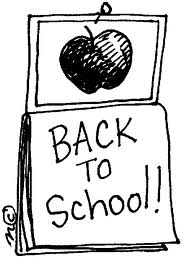 Schrader Elementary School2nd Grade Supply List2022-2023 School YearNecessary Items:2 packages of Black Dry Erase Markers2 black and white composition books4 folders with pockets and prongs- 1 of each color: blue, green, red, and yellow.1 pair of scissors1 pencil box1 package of sticky notes1 backpack without wheels1 package of 24 Crayola crayons1 set of ear buds or headphones 1 Clipboard1 package of wide ruled paper2 boxes/packages sharpened pencils2 boxes of tissues 1 package of baby wipes (unscented)1 box of zip-lock gallon bags- boys1 box of zip-lock sandwich bags- girls4 jumbo glue sticksWish List/Classroom Donation:CardstockColored printer paperConstruction Paper